COMUNE DI GENONI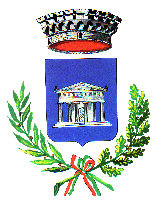 Provincia del Sud SardegnaServizio AmministrativoFAC SIMILEIl/La sottoscritto/a  ______________________________________________________________________nato/a a _____________________  il _________________ residente  a ____________________________Prov. _____________   in via ________________________________, n. ____, Cap. __________________Telefono _____________________________________    Pec: ___________________________________consapevole delle responsabilità penali stabilite dalla legge per le false attestazioni e le dichiarazioni mendaci, sotto la propria responsabilità, ai sensi e per gli effetti degli artt. 47 e 76 del D.P.R 445/2000, DICHIARAdi possedere la cittadinanza italiana o dell’Unione Europea, fatte salve le eccezioni di cui al D.P.C.M. 7 febbraio 1994, pubblicato nella Gazzetta Ufficiale del 15 febbraio 1994, serie generale n. 61;di essere iscritto/a nelle liste elettorali del Comune di ___________________________________ovvero di non essere iscritto o di essere stato/a cancellato/a dalle stesse per i seguenti motivi:___________________________________________________________________________________di godere dei diritti politici;di essere fisicamente idoneo all’impiego;di non essere stato destituito o dispensato dall’impiego presso una pubblica amministrazione per persistente insufficiente rendimento o in esito ad un procedimento disciplinare o a seguito dell’accertamento che l’impiego venne conseguito mediante produzione di documenti falsi o con mezzi fraudolenti;di non aver riportato condanne penali che escludono, secondo le leggi vigenti, la nomina agli impieghi presso le Pubbliche Amministrazioni;Di aver riportato le seguenti condanne penali:____________________________________________________________________________________Di non avere procedimenti disciplinari in corso e di non averne riportati negli ultimi due anni; in caso contrario indicarli analiticamente:_______________________________________________________________________________________Di possedere il seguente titolo di studio richiesto per l’ammissione:(specificare l’esatta denominazione, la votazione finale, l’anno e la sede in cui è stato conseguito);Di essere in posizione regolare rispetto agli obblighi di leva (solo per i candidati soggetti a tale obbligo);Di possedere i seguenti titoli di preferenza a parità di valutazione, come individuati nell’art. 5 DPR 487/1994 (specificare espressamente i titoli ):____________________________________________________________________________________Di confermare che l’indirizzo pec a cui inviare eventuali comunicazioni riguardanti la procedura concorsuale è il seguente:________________________________________________________________________________di essere consapevole delle sanzioni penali, per le ipotesi di falsità in atti e di dichiarazioni mendaci, nonché della decadenza dai benefici eventualmente conseguiti al provvedimento emanato sulla base delle dichiarazioni non veritiere;di essere a conoscenza del fatto che i dati forniti sono obbligatori ai fini della partecipazione alla presente selezione e di autorizzare, pertanto, il Comune di Genoni al trattamento degli stessi per tutti gli adempimenti connessi, ai sensi dell'art. 13 del Regolamento 2016/679/UE (Regolamento generale sulla protezione dei dati - GDPR);Di indicare, ai sensi dell’art. 20 della Legge n. 104/1992, l’eventuale ausilio necessario e l’eventuale necessità di tempi aggiuntivi in relazione allo svolgimento delle prove d’esame: __________,  ________________ (luogo e data)                                                                                                                                                            Firma ____________________________Si allegano alla domanda di ammissione:Ricevuta comprovante il versamento della tassa di concorso;Curriculum formativo e professionale debitamente datato e sottoscritto dal candidato;Copia fotostatica di un documento di riconoscimento in corso di validità; Certificazione medica, rilasciata da struttura sanitaria abilitata, comprovante lo stato di disabilità dichiarato;Documentazione comprovate il possesso della riserva di posto a favore dei volontari delle forze armate congedati.DOMANDA DI PARTECIPAZIONE AL BANDO DI CONCORSO PUBBLICO, PER ESAMI, PER LA COPERTURA A TEMPO PARZIALE (20 ORE SETTIMANALI) E INDETERMINATO DI N. 1 POSTO DI ISTRUTTORE AMMINISTRATIVO CONTABILE, CAT C., POS.EC. C1 CON RISERVA DI POSTO A FAVORE DEI VOLONTARI DELLE FORZE ARMATE CONGEDATI.